                  Edukacja wczesnoszkolna     kl. I a, I bLekcja 41                              środa, 27 maja 2020r.Temat: Zabawy dzieci w różnych stronach świata.Na dzisiejszych zajęciach poznacie zabawy dzieci z różnych stron świata. Zapiszecie je w zeszycie w formie zdań.  Ułożycie wyrazy z podanych liter. Będziecie doskonalić umiejętność liczenia i rozwiązywania zadań. Wykonacie notesik na adresy.Potrzebne materiały :Podręcznik polonistyczno-społeczny, str.70 -71 ;Ćwiczenie polonistyczno-społeczne, str. 76 - 77;Ćwiczenia matematyczno-przyrodnicze, str. 61; Zajęcia techniczne:Materiały potrzebne do wykonania notesika na adresy:- skrawki tkanin, papier kolorowy lub kawałek tapety, tektura, tasiemka, klej  wikol,  kartki w kratkęSposób wykonania:- Przygotujcie 20 kartek w kratkę o wymiarach 15 cm na 10 cm;- Zróbcie okładkę z tektury – wytnijcie 2 prostokąty o wymiarach takich jak kartki. - Oklejcie okładkę (tekturę) tkaniną ozdobną, tapetą lub papierem kolorowym.- Wytnijcie prostokąt o wymiarach tektury dodając na każdym boku 2 cm. Nadmiar tkaniny załóżcie do wewnątrz i przyklejcie .- Ozdóbcie w dowolny sposób część wewnętrzną okładki – wytnijcie ponownie prostokąty z przygotowanych materiałów wielkości tektury, przyklejcie ją wewnątrz okładki.- Ozdóbcie w dowolny sposób część zewnętrzną okładki – wytnijcie z materiałów kwiatek, listek, serduszko lub inny emblemat, przyklejcie go na okładce;- Zróbcie we wszystkich kartkach i w okładce dziurki (dziurkaczem) i przeplećcie przez  nie tasiemkę. Zwiążcie ją na piękną kokardę.Zadanie dla chętnych: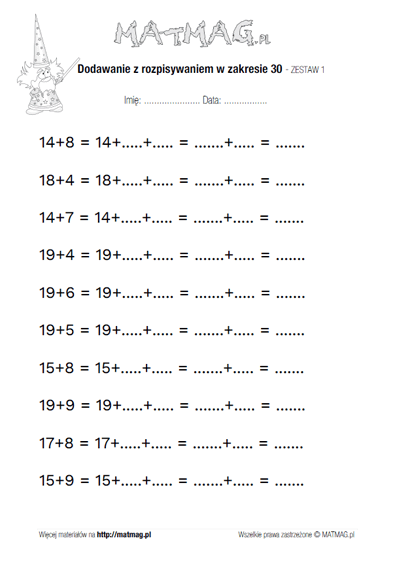 